Уважаемые родители, предложите детям проявить свое внимание, мышление и эрудицию (возможно, им может понадобиться Ваша помощь)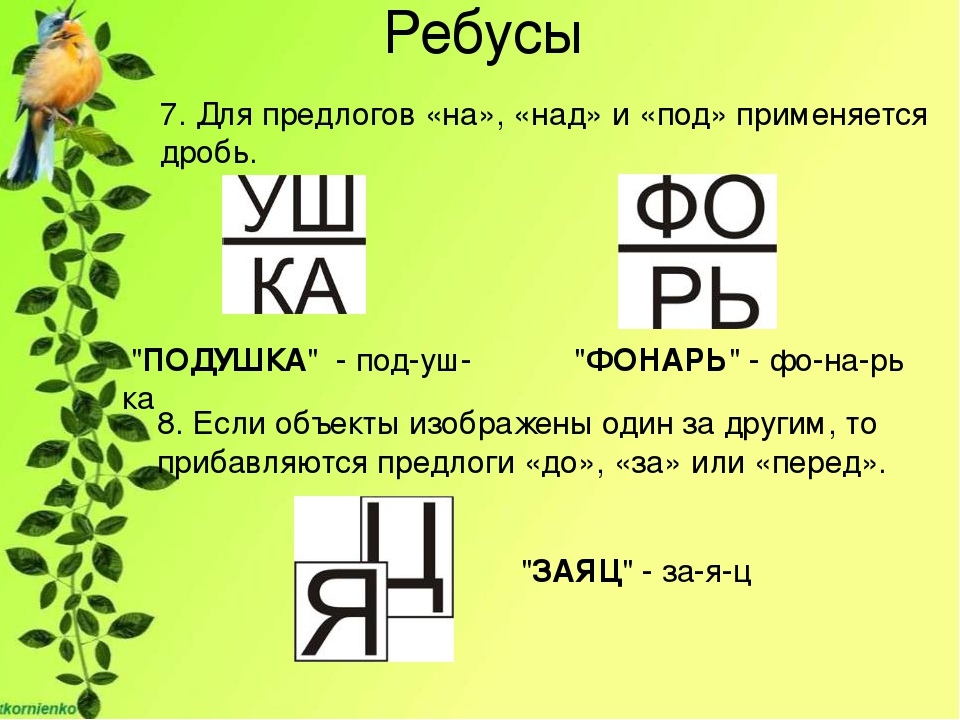 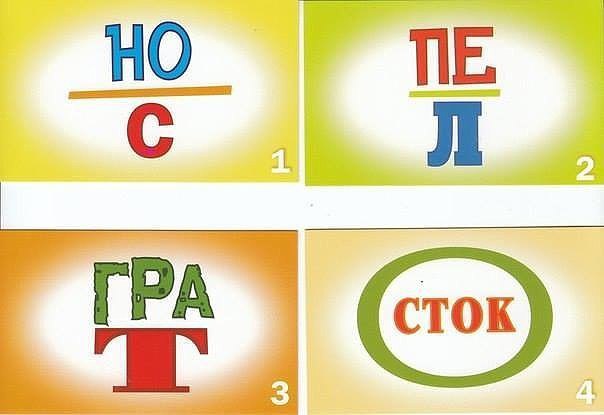 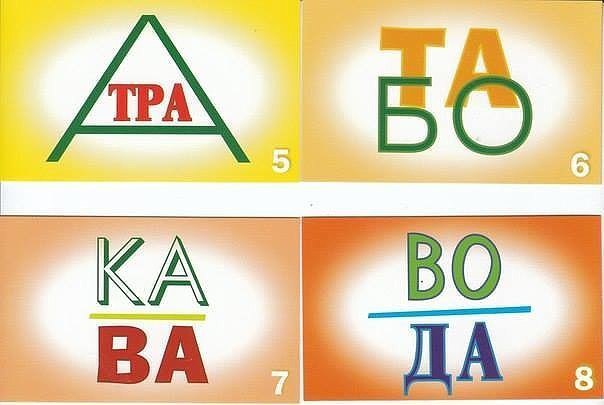 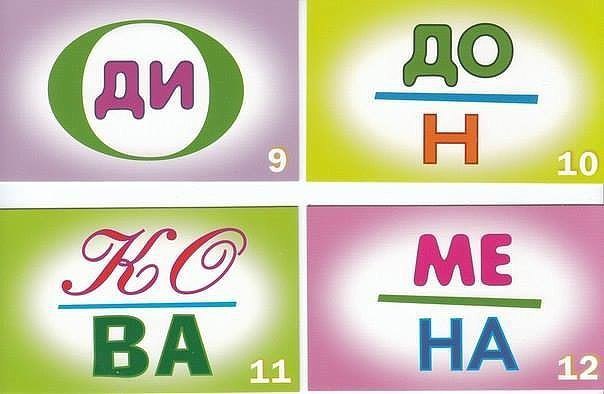 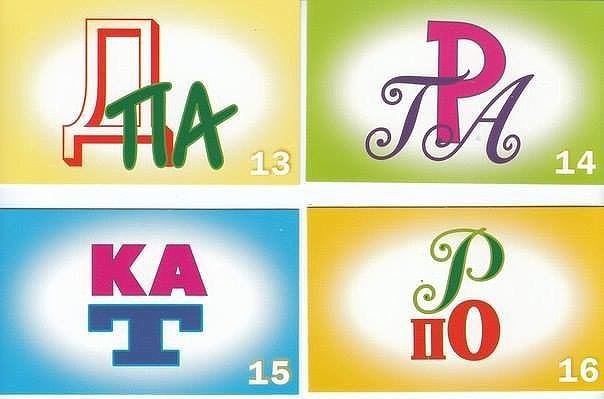 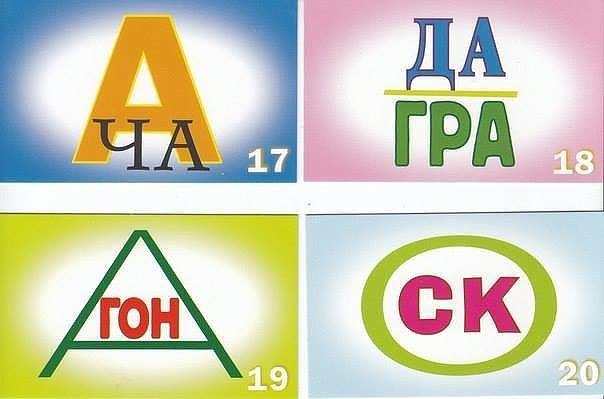 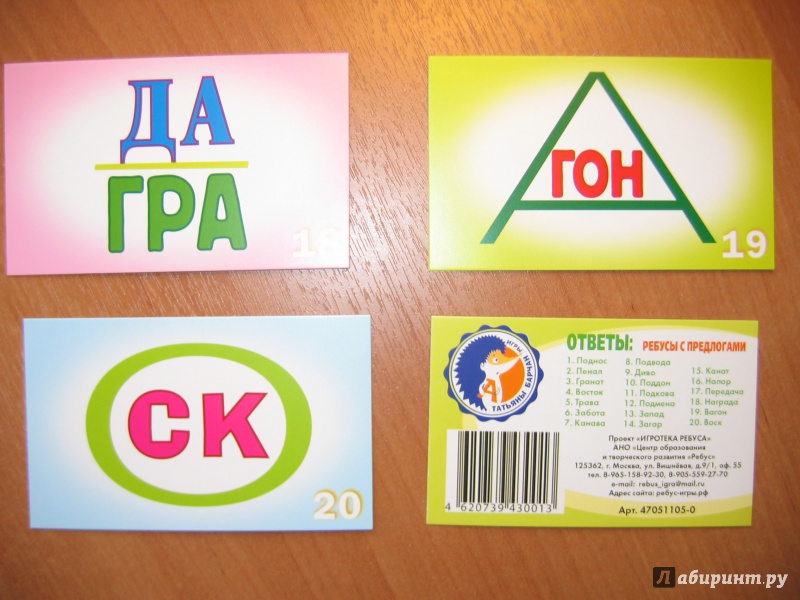 